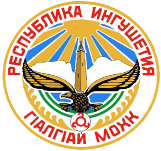 АДМИНИСТРАЦИЯМО «ГОРОДСКОЙ ОКРУГ ГОРОД СУНЖА»Проект                              ПОСТАНОВЛЕНИЕ«____» ___________ 20___ г.              	                                         № ________г. Сунжа«Об утверждении муниципальной программы«Формирование современной городской среды на территории  муниципального образования «Городской округ город Магас»  на 2018-2022 годы»В соответствии со статьей 16 Федерального закона от 6 октября 2003 года № 131-ФЗ «Об общих принципах организации местного самоуправления в Российской Федерации», со статьей 179 Бюджетного кодекса Российской Федерации, Постановлением Правительства Республики Ингушетия  от 31.08.2017г. №31"Об утверждении государственной программы Республики Ингушетия "Формирование современной городской среды на территории Республики Ингушетия на 2018-2022годы", руководствуясь Приказом Минстроя России от 6 апреля 2017 г. № 691/пр "Об утверждении методических рекомендаций по подготовке государственных программ субъектов Российской Федерации и муниципальных программ формирования современной городской среды в рамках реализации приоритетного проекта «Формирование комфортной городской среды» на 2018 – 2022 годы", Уставом муниципального образования «Городской округ город Сунжа»,  Администрация муниципального образования «Городской округ город Магас»постановляет:Утвердить муниципальную программу «Формирование современной городской среды на территории муниципального образования «Городской округ город Сунжа»  на 2018-2022 годы» (Приложение 1).Опубликовать настоящее постановление в газете "Знамя труда" и на сайте Администрации МО «Городской округ город Сунжа»: http://www.sunjagrad.ru/.Контроль над исполнением настоящего постановления возложить на заместителя Главы администрации Б.Х. Хашагульгова.Настоящее постановление вступает в силу со дня его подписания.Глава администрации			         Цичоев Т.М.Приложение 1к постановлению администрацииМО «Городской округ город Сунжа»№____от «____» 20    г. Муниципальная программа «Формирование современной городской среды на территории МО «Городской округ город Сунжа» на 2018-2022 годы»г. Сунжа 2017 г.ПАСПОРТ МУНИЦИПАЛЬНОЙ ПРОГРАММЫ«Формирование современной городской среды на территории муниципального образования «Городской округ город Магас» на 2018-2022 годы»Раздел I. Характеристика текущего состояния сферы реализации программы Понятие «благоустройство территории» появилось в действующем законодательстве сравнительно недавно. Согласно пункту 1 статьи 2 Федерального закона № 131-ФЗ от 06 октября 2003 года «Об общих принципах организации местного самоуправления в Российской Федерации» под благоустройством территории городского округа принято понимать комплекс мероприятий по содержанию территории, а также по проектированию и размещению объектов благоустройства, направленных на обеспечение и повышение комфортности условий проживания граждан, поддержание и улучшение санитарного и эстетического состояния территории.Территория МО «Городской округ город Сунжа» составляет 430,40 км², на территории которого проживает 69 060 человек.На территории МО «Городской округ город Сунжа» находятся 35 многоквартирных домов, которые построены в период от 1 до 50 лет.В существующем жилищном фонде на территории МО «Городской округ город Сунжа»  объекты благоустройства дворов за многолетний период эксплуатации пришли в ветхое состояние и не отвечают в полной мере современным требованиям. Благоустройство дворов жилищного фонда на сегодняшний день в целом по МО «Городской округ город Сунжа» полностью или частично не отвечает нормативным требованиям.Пришло в негодность асфальтовое покрытие внутриквартальных проездов и тротуаров. Асфальтобетонное покрытие на 50% придомовых территорий имеет высокий физический износ.Много лет не производили работы во дворах по уходу за зелеными насаждениями, восстановлению газонов, удалению старых и больных деревьев, не осуществлялась посадка деревьев и кустарников. Зеленые насаждения на дворовых территориях представлены, в основном, зрелыми или перестойными деревьями, на газонах не устроены цветники.Система дождевой канализации находится в неисправном состоянии и не обеспечивает отвод вод в периоды выпадения обильных осадков, что доставляет массу неудобств жителям и негативно влияет на конструктивные элементы зданий. В ряде кварталов города дождевая канализация отсутствует по причине того, что ее устройство не предусматривалось проектом.Во многих дворах  отсутствует освещение придомовых территорий, необходимый набор малых форм и обустроенных детских и спортивных площадок. Отсутствуют специально обустроенные стоянки для автомобилей, что приводит к их хаотичной парковке.Надлежащее состояние придомовых территорий является важным фактором при формировании благоприятной экологической и эстетической городской среды.Проблема восстановления и ремонта асфальтового покрытия дворов, озеленения, освещения дворовых территорий, ремонта (устройства) дождевой канализации либо вертикальной планировки на сегодня весьма актуальны и не решены в полном объеме в связи с недостаточным финансированием отрасли.Проведение работы по приведению придомовых территорий в надлежащее состояние требует значительных трудовых, материальных и финансовых затрат.Основным методом решения проблемы должно стать комплексное благоустройство дворовых территорий, которое представляет из себя совокупность мероприятий, направленных на создание и поддержание функционально, экологически и эстетически организованной городской среды, улучшение содержания и безопасности дворовых территорий и территорий кварталов.Для приведения дворовых территорий к современным нормам комфортности назрела необходимость создания данной программы, где предусматриваются мероприятия, направленные на комплексное благоустройство дворовых и внутриквартальных территорий, а также благоустройство общественных территорий.Реализация программы позволит создать благоприятные условия среды обитания, повысить комфортность проживания населения города, увеличить площадь озеленения городских территорий, обеспечить более эффективную эксплуатацию жилых домов, улучшить условия для отдыха и занятий спортом.В рамках муниципальной программы «Формирование современной городской среды на территории МО «Городской округ город Сунжа» на 2017 год» реализованы проекты по благоустройству 2 дворовых территорий и 1 общественные территории. Тем не менее, неблагоустроенными остались еще большое количество  дворовых и общественных территорий.Поэтому необходимо продолжать целенаправленную работу по благоустройству дворовых и общественных территорийОценка текущего состояния сферы благоустройства МО «Городской округ город Сунжа»Раздел II.  	Приоритеты политики благоустройства, формулировка целей и задач муниципальной программыЦелью Программы является повышение уровня благоустройства территории МО «Городской округ город Сунжа», в том числе:- улучшение технико-эксплуатационного состояния дворовых территорий и проездов к дворовым территориям многоквартирных домов;- организация благоустройства территорий муниципального МО «Городской округ город Сунжа»;- создание условий для массового отдыха жителей и организация обустройства мест массового пребывания населения;- совершенствование архитектурно-художественного облика муниципального образования, размещение и содержание малых архитектурных форм;- формирование доступной городской среды для инвалидов и маломобильных групп населения.Применение программно-целевого метода позволит обеспечить системный подход к решению существующих проблем в сфере благоустройства, а также повысить эффективность и результативность осуществления бюджетных расходов.Для достижения поставленных целей необходимо решить следующие основные задачи:- обеспечение формирования единых подходов и ключевых приоритетов формирования комфортной городской среды на территории  МО «Городской округ город Сунжа», с учетом приоритетов территориального развития;- создание универсальных механизмов вовлечения граждан, организаций (заинтересованных лиц) в реализацию мероприятий по благоустройству территорий; - повышение ответственности заинтересованных лиц за соблюдение чистоты и порядка, содержание объектов благоустройства;- адаптация городской среды для людей с физическими недостатками, обеспечивающую свободное передвижение людей с ограниченными возможностями;- повышение уровня вовлеченности заинтересованных граждан, организаций в реализацию мероприятий по благоустройству  территории МО «Городской округ город Сунжа».Успешное выполнение поставленных задач позволит улучшить условия жизни населения и повысить привлекательность города, как для проживания, так и для проведения хозяйственной деятельности, развертывания частной инициативы, привлечения бизнеса. Будут созданы необходимые условия для развития других систем жизнеобеспечения населения МО «Городской округ город Сунжа» в целом.Раздел III. Сроки реализации программыДля достижения поставленных целей, решения задач необходимо реализовать мероприятия Программы в 5-летний период (2018-2022 годы).Показатели (индикаторы) эффективности реализации Программы приводятся в Приложении 1 к настоящей Программе.Раздел IV.  Основные мероприятияВ рамках Программы на 2018-2022 гг. для достижения поставленных целей предусматривается реализация следующих мероприятий:комплексное благоустройство дворовых территорий многоквартирных домов МО «Городской округ город Сунжа»;оздоровление санитарного состояния и улучшения эстетического внешнего вида города за счет реализации проектов благоустройства наиболее посещаемых территорий и мест массового отдыха населения;озеленение города (посадка деревьев и кустарников, устройство и ремонт газонов и цветников, санитарная обрезка деревьев и прореживание загущенных посадок);строительство детских игровых и спортивных площадок;благоустройство дворовых и общественных территорий с учетом их доступности для маломобильных групп населениярасширение механизмов вовлечения граждан и организаций в реализацию мероприятий по благоустройству.Перечень основных мероприятий приведен в Приложении 2 к настоящей Программе.Благоустройство дворовых и общественных территорий предусматривает выполнение минимального и дополнительного перечня работ:минимальный перечень работ:– ремонт дворовых проездов;– организация освещения;– установка скамеек;– установка урн для мусора.дополнительный перечень работ:– оборудование детских и (или) спортивных площадок;– оборудование автомобильных парковок;– озеленение;-  иные виды работ.Нормативная стоимость (единичные расценки) работ по благоустройству, входящих в состав минимального перечня работ приведена в Таблицей 1.Таблица 1Единичные расценки на освещение дворовых территорийЕдиничные расценки на установку скамьиЕдиничные расценкина установку урныВ рамках дополнительного перечня работ по благоустройству дворовых территорий предусмотрено финансовое и (или) трудовое участие заинтересованных лиц.Доля финансового участия заинтересованных лиц в выполнении дополнительного перечня работ по благоустройству дворовых территорий составляет не менее двух процентов от стоимости мероприятий по благоустройству дворовой территории. Порядок аккумулирования и расходования средств заинтересованных лиц, направляемых на выполнение дополнительного перечня работ по благоустройству дворовых территорий, и механизм контроля за их расходованием приведен в Приложении 3 к настоящей ПрограммеДоля трудового участия заинтересованных лиц в выполнении дополнительного перечня работ по благоустройству дворовых территорий определяется в форме субботников по уборке дворовых  территорий.При формировании заявок для включения в адресный перечень дворовых территорий многоквартирных домов, расположенных на территории МО «Городской округ город Сунжа», подлежащих благоустройству, заинтересованные лица вправе выбрать, какие из видов работ, входящих в минимальный перечень по благоустройству дворовых территорий, планируются к реализации.Дополнительный перечень работ по благоустройству дворовых территорий многоквартирных домов реализуется только при условии реализации работ, предусмотренных минимальным перечнем по благоустройству дворовых территорий.Адресный перечень дворовых и общественных территорий, подлежащих благоустройству в рамках Программы, сформированный по результатам инвентаризации уровня благоустройства МО «Городской округ город Сунжа», проведенной в соответствии с постановлением Правительства Республики Ингушетия  от 31 августа  2017 года № 133, и на основании предложений, поступивших от заинтересованных лиц, приведен в Приложении 4 к настоящей Программе.Информация о мероприятиях по инвентаризации уровня благоустройства индивидуальных жилых домов и земельных участков, предоставленных для их размещения, и о заключенных по результатам соглашений с собственниками (пользователями) указанных домов (собственниками (землепользователями) земельных участков) об их благоустройстве не позднее 2020 года в соответствии с требованиями утвержденными в МО «Городской округ город Сунжа» правил благоустройства приведена в Приложении 5 к настоящей Программе. Раздел V. Ресурсное обеспечение реализации муниципальной программыОсновными источниками финансирования Программы являются средства республиканского бюджета, в том числе за счет целевых субсидий, поступивших из федерального бюджета,  средства заинтересованных лиц.Общий объем финансирования Программы составляет 160 989,4 тыс.рублей, планируемые средства по годам и источникам:тыс. руб.Раздел VI. Механизм реализации муниципальной программыОтветственным исполнителем и координатором реализации Программы является администрация МО «Городской округ город Сунжа».В ходе реализации Программы координатор:Обеспечивает проведение общественного обсуждения проекта Программы (со сроком обсуждения не менее 30 дней со дня опубликования), в том числе при внесении в нее изменений, в соответствии с нормативными правовыми актами, утвержденными администрацией МО «Городской округ город Сунжа»., устанавливающими Порядок общественного обсуждения проекта Программы, Порядки и сроки представления, рассмотрения и оценки предложений о включении дворовых территорий и общественных территорий в муниципальную программу «Формирование современной городской среды» на 2018 - 2022 годы.По итогам общественного обсуждения необходимо осуществить доработку Программы с учетом предложений заинтересованных лиц о включении дворовой территории и (или) общественной территории.2. Заключает с Министерством строительства, архитектуры и жилищно-коммунального хозяйства Республики Ингушетия соглашение о предоставлении субсидии, для чего обеспечивает представление в адрес министерства необходимых для получения субсидий документов.3. Разрабатывает и утверждает в срок до 1 марта 2018 года с учетом обсуждениями с представителями заинтересованных лиц дизайн-проект благоустройства каждой дворовой территории, включенной в Программу на 2018 год, а также дизайн-проект благоустройства общественной территории, в которые включается текстовое и визуальное описание предлагаемого проекта, в том числе его концепция и перечень (в том визуализированный) элементов благоустройства, предлагаемых к размещению на соответствующей территории Приложение 6 к настоящей Программе.Порядок разработки, обсуждения, согласования и утверждения дизайн-проекта благоустройства дворовой территории многоквартирного дома, расположенного на территории муниципального образования, а также дизайн-проекта благоустройства территории общего пользования приведен в Приложении 7 к настоящей Программе.4. Обеспечивает синхронизацию выполнения работ в рамках Программы с реализуемыми в МО «Городской округ город Сунжа» федеральными, республиканскими и муниципальными программами (планами) строительства (реконструкции, ремонта) объектов недвижимого имущества, программ по ремонту и модернизации инженерных сетей и иных объектов, расположенных на соответствующей территории.5. Обеспечивает проведение мероприятий по благоустройству дворовых территорий, общественных территорий с учетом необходимости обеспечения физической, пространственной и информационной доступности зданий, сооружений, дворовых и общественных территорий для инвалидов и других маломобильных групп населения.6. Заключают договора с подрядными организациями на выполнение мероприятий Программы, в том числе на осуществление строительного контроля;7. Представляет  отчеты о выполненных мероприятиях Программы в Министерство строительства, архитектуры  и жилищно-коммунального хозяйства Республики Ингушетия, в соответствии с периодичностью и сроками, установленными соглашением о предоставлении субсидии муниципальному образованию.Раздел VII. Оценка эффективности, ожидаемые результаты социально-экономических и экологических последствий от реализации программыУспешное выполнение мероприятий программы позволит сформировать в кварталах жилой застройки среду, благоприятную для проживания населения, путем повышения уровня комплексного благоустройства дворовых территорий и территорий кварталов, усилить безопасность территорий, прилегающих к постоянному месту жительства, сформировать активную гражданскую позицию населения через его участие в благоустройстве и поддержании порядка на внутридомовых территориях.ПРИЛОЖЕНИЕ №1к муниципальной программе «Формирование современной городской среды МО «Городской округ город Сунжа» на 2018 – 2022 годы»СВЕДЕНИЯо показателях (индикаторах) ПрограммыПРИЛОЖЕНИЕ №2к муниципальной программе «Формирование современной городской среды МО «Городской округ город Сунжа»на 2018 – 2022 годы»ПЕРЕЧЕНЬосновных мероприятий ПрограммыПРИЛОЖЕНИЕ №3к муниципальной программе «Формирование современной городской среды МО «Городской округ город Сунжа» на 2018 – 2022 годы»ПОРЯДОКаккумулирования и расходования средств заинтересованных лиц, направляемых на выполнение дополнительного перечня работ по благоустройству дворовых территорий, и механизма контроля за их расходованиемОбщие положенияНастоящий Порядок аккумулирования и расходования средств заинтересованных лиц, направляемых на выполнение дополнительного перечня работ по благоустройству дворовых территорий, и механизма контроля за их расходованием (далее – Порядок), регламентирует процедуру аккумулирования средств заинтересованных лиц, направляемых на выполнение дополнительного перечня работ по благоустройству дворовых территорий МО «Городской округ город Сунжа», механизм контроля за их расходованием, а также устанавливает порядок и форму участия (финансовое и (или) трудовое) граждан в выполнении указанных работ.1.2. Под формой трудового участия понимается неоплачиваемая трудовая деятельность заинтересованных лиц, имеющая социально полезную направленность, не требующая специальной квалификации и организуемая в качестве:- трудового участия заинтересованных лиц, организаций в выполнении минимального перечня работ по благоустройству дворовых территорий;- трудового участия заинтересованных лиц, организаций в выполнении дополнительного перечня работ по благоустройству дворовых территорий.1.3. Под формой финансового участия понимается:- доля финансового участия заинтересованных лиц, организаций в выполнении минимального перечня работ по благоустройству дворовых территорий;- доля финансового участия заинтересованных лиц, организаций в выполнении дополнительного перечня работ по благоустройству дворовых территорий.Порядок финансового и (или) трудового участия заинтересованных лицОрганизация финансового участия, осуществляется заинтересованными лицами в соответствии с решением общего собрания собственников помещений в многоквартирном доме, дворовая территория которого подлежит благоустройству, оформленного соответствующим протоколом общего собрания собственников помещений в многоквартирном доме. Организация трудового участия, осуществляется заинтересованными лицами в соответствии с решением общего собрания собственников помещений в многоквартирном доме, дворовая территория которого подлежит благоустройству, оформленного соответствующим протоколом общего собрания собственников помещений в многоквартирном доме.Организация трудового участия призвана обеспечить реализацию потребностей в благоустройстве соответствующей дворовой территории исходя из необходимости и целесообразности организации таких работ.Условия аккумулирования и расходования средствВ случае, если предусмотрено финансовое участие заинтересованных лиц в выполнении минимального перечня работ по благоустройству дворовых территорий, и (или) в случае включения заинтересованными лицами в дизайн-проект благоустройства дворовой территории работ, входящих в дополнительный перечень работ по благоустройству дворовых территорий, денежные средства заинтересованных лиц перечисляются на лицевой счет администрации МО «Городской округ город Сунжа» для учета средств, поступающих от оказания платных услуг и иной, приносящей доход деятельности.Администрации МО «Городской округ город Сунжа»  заключает соглашения с заинтересованными лицами, принявшими решение о благоустройстве дворовых территорий, в которых определяются порядок и сумма перечисления денежных средств заинтересованными лицами.Перечисление денежных средств заинтересованными лицами осуществляется до начала работ по благоустройству дворовой территории. Ответственность за неисполнение заинтересованными лицами указанного обязательства определяется в заключенном соглашении.Администрации МО «Городской округ город Сунжа» обеспечивает учет поступающих от заинтересованных лиц денежных средств в разрезе многоквартирных домов, дворовые территории которых подлежат благоустройству.Администрации МО «Городской округ город Сунжа» обеспечивает ежемесячное опубликование на официальном сайте администрации МО «Городской округ город Сунжа»  в информационно-телекоммуникационной системе «Интернет» данных о  поступивших от заинтересованных лиц денежных средствах в разрезе многоквартирных домов, дворовые территории которых подлежат благоустройству.Администрации МО «Городской округ город Сунжа» ежемесячно обеспечивает направление данных о поступивших от заинтересованных лиц денежных средствах в разрезе многоквартирных домов, дворовые территории которых подлежат благоустройству, в адрес общественной комиссии. 3.6. Расходование аккумулированных денежных средств заинтересованных лиц осуществляется администрацией МО «Городской округ город Сунжа» на: - финансирование минимального перечня работ по благоустройству дворовых территорий, включенного в дизайн-проект благоустройства дворовой территории;-финансирование дополнительного перечня работ по благоустройству дворовых территорий, включенного в дизайн-проект благоустройства дворовой территории.Расходование аккумулированных денежных средств заинтересованных лиц осуществляется в соответствии с условиями соглашения на выполнение работ в разрезе многоквартирных домов, дворовые территории которых подлежат благоустройству. Администрации МО «Городской округ город Сунжа» осуществляет перечисление средств заинтересованных лиц на расчетный счет подрядной организации, открытый в учреждениях Центрального банка Российской Федерации или кредитной организации, не позднее двадцатого рабочего дня после согласования актов приемки работ (услуг) по организации благоустройства дворовых территорий многоквартирных домов, с лицами, которые уполномочены действовать от имени заинтересованных лиц.Прием выполненных работ осуществляется на основании предоставленного подрядной организацией акта приемки работ (услуг) по организации благоустройства дворовых территорий многоквартирных домов представителем администрации МО «Городской округ город Сунжа» совместно с лицами, которые уполномочены действовать от имени собственников помещений многоквартирных домов.Контроль за соблюдением условий порядка4.1. Контроль за целевым расходованием аккумулированных денежных средств заинтересованных лиц осуществляется Уполномоченным предприятием, администрацией МО «Городской округ город Сунжа» в соответствии с бюджетным законодательством.4.2. Уполномоченное предприятие обеспечивает возврат аккумулированных денежных средств заинтересованным лицам в срок до 31 декабря текущего года при условии:- экономии денежных средств, по итогам проведения конкурсных процедур;- неисполнения работ по благоустройству дворовой территории многоквартирного дома по вине подрядной организации;- не предоставления заинтересованными лицами доступа к проведению благоустройства на дворовой территории;- возникновения обстоятельств непреодолимой силы;- возникновения иных случаев, предусмотренных действующим законодательством.ПРИЛОЖЕНИЕ №4к муниципальной программе «Формирование современной городской среды МО «Городской округ город Сунжа» на 2018 – 2022 годы»АДРЕСНЫЙ ПЕРЕЧЕНЬдворовых территорий многоквартирных домов, расположенных на территории МО «Городской округ город Сунжа», подлежащих благоустройствуАДРЕСНЫЙ ПЕРЕЧЕНЬобщественных территорий МО «Городской округ город Сунжа», подлежащих благоустройствуПРИЛОЖЕНИЕ №5к муниципальной программе «Формирование современной городской среды МО «Городской округ город Сунжа» на 2018 – 2022 годы»Информация о мероприятиях по инвентаризации уровня благоустройства индивидуальных жилых домов и земельных участков, предоставленных для их размещения, и о заключенных по результатам соглашений с собственниками (пользователями) указанных домов (собственниками (землепользователями) земельных участков) об их благоустройстве не позднее 2020 года в соответствии с требованиями утвержденных в МО «Городской округ город Сунжа» правил благоустройства.ПРИЛОЖЕНИЕ №6к муниципальной программе Формирование современной городской среды МО «Городской округ город Сунжа» на 2018 – 2022 годы»ВИЗУАЛИЗИРОВАННЫЙ ПЕРЕЧЕНЬобразцов элементов благоустройства, предлагаемых к размещению на дворовой территории многоквартирного дома, сформированный исходя из минимального перечня работ по благоустройству дворовых территорий МО «Городской округ город Сунжа»ПРИЛОЖЕНИЕ №7к муниципальной программе Формирование современной городской среды МО «Городской округ город Сунжа» на 2018 – 2022 годы»ПОРЯДОКразработки, обсуждения с заинтересованными лицами и утверждения дизайн-проектов благоустройства дворовой территории, включаемых в муниципальную программу  формирования современной городской среды на территории МО «Городской округ город Сунжа» на 2018 – 2022 годы1. Настоящий порядок устанавливает процедуру разработки, обсуждения с заинтересованными лицами и утверждения дизайн-проектов благоустройства дворовых и общественных  территорий, включаемых в муниципальную программу  формирования современной городской среды на территории МО «Городской округ город Сунжа» (далее  - Порядок).	2. Для целей Порядка  применяются следующие понятия:2.1. дворовая территория - совокупность территорий, прилегающих к многоквартирным домам, с расположенными на них объектами, предназначенными для обслуживания и эксплуатации таких домов, и элементами благоустройства этих территорий, в том числе парковками (парковочными местами), тротуарами и автомобильными дорогами, включая автомобильные дороги, образующие проезды к территориям, прилегающим к многоквартирным домам;2.2. заинтересованные лица - собственники помещений в многоквартирных домах, собственники иных зданий и сооружений, расположенных в границах дворовой территории, подлежащей благоустройству.	3. Разработка дизайн-проекта обеспечивается отделом ГА и ЖКХ МО «Городской округ город Сунжа» (далее - уполномоченный орган).4. Дизайн-проект разрабатывается в отношении дворовых и общественных  территорий, прошедших  отбор. В случае совместной заявки заинтересованных лиц, проживающих в многоквартирных домах, имеющих общую дворовую территорию, дизайн - проект разрабатывается на общую дворовую территорию.5. В дизайн-проект включается текстовое и визуальное описание проекта благоустройства, в том числе концепция проекта и перечень (в том числе визуализированный) элементов благоустройства, предполагаемых к размещению на соответствующей территории.Содержание дизайн-проекта зависит от вида и состава планируемых работ. Дизайн-проект может быть подготовлен в виде проектно-сметной документации или в упрощенном виде - изображение дворовой территории или общественной территории с описанием работ и мероприятий, предлагаемых к выполнению. 6. Разработка дизайн - проекта включает следующие стадии:6.1. Осмотр дворовой территории, предлагаемой к благоустройству, совместно с представителем заинтересованных лиц;6.2. Разработка дизайн - проекта;6.3. Согласование дизайн-проекта благоустройства дворовой территории  с представителем заинтересованных лиц;6.4. Утверждение дизайн-проекта общественной муниципальной комиссией.7. Представитель заинтересованных лиц обязан рассмотреть представленный дизайн-проект в срок, не превышающий двух календарных дней с момента его получения и представить в администрацию МО «Городской округ город Сунжа» согласованный дизайн-проект или мотивированные замечания.В случае не урегулирования замечаний,  администрация МО «Городской округ город Сунжа» передает дизайн-проект с замечаниями представителя заинтересованных лиц общественной муниципальной комиссии для проведения обсуждения с участием представителя заинтересованных лиц и принятия решения по дизайн-проекту.8. Дизайн - проект утверждается общественной муниципальной комиссией, решение об утверждении оформляется в виде протокола заседания комиссии.Наименование программы«Формирование современной городской среды на территории  муниципального образования «Городской округ город Сунжа»  на 2018-2022 годы»Ответственный исполнительАдминистрация МО «Городской округ город Сунжа»Разработчик программыОтдел архитектуры, градостроительства и ЖКХ администрации МО «Городской округ город Сунжа», в пределах своей компетенции, в соответствии с законодательствомПеречень подпрограмм, основных мероприятий муниципальной программы- Благоустройство дворовых территорий;- Благоустройство муниципальных территорий общего пользованияЦели муниципальной программы- повышение качества и комфорта городской среды на территории МО «Городской округ город Сунжа»;- реализация участия общественности, граждан, заинтересованных лиц в муниципальной программе для совместного определения развития территории, выявления проблем и потребностей людей; - повышение качества современной городской среды;- развитие территорий общего пользования, мест массового отдыха жителей муниципального образованияЗадачи муниципальнойпрограммы- Повышение уровня благоустройствадворовых территорий;- Повышение уровня благоустройствамуниципальных территорий общегопользованияЭтапы и сроки реализациимуниципальнойпрограммы2018-2022 годыОбщий объем средств, предусмотренных нареализацию муниципальной программы: - тыс. руб.в том числе по годам:2018 год – 32197,88 тыс. рублей,Прогноз2019 год –32197,88 тыс. рублей,2020 год –32197,88 тыс. рублей,2021 год –32197,88 тыс. рублей,2022 год –32197,88 тыс. рублей.из них:средства бюджета Республики Ингушетия – тыс. руб.,в том числе по годам:2018 год –1549,89 тыс. рублей,Прогноз2019 год –1549,89 тыс. рублей,2020 год –1549,89 тыс. рублей,2021 год –1549,89 тыс. рублей,2022 год –1549,89 тыс. рублей,средства бюджета МО «Городской округ город Сунжа»  – тыс. руб.,в том числе по годам:2018 год –1200,00 тыс. рублей,Прогноз2019 год –1200,00 тыс. рублей,2020 год –1200,00 тыс. рублей,2021 год –1200,00 тыс. рублей,2022 год –1200,00 тыс. рублей,внебюджетные средства - тыс. руб., в том числе по годам:2018 год –___0_____тыс. рублей,2019 год –___0_____тыс. рублей,2020 год –___0_____тыс. рублей,2021 год –___0_____тыс. рублей,2022 год –___0_____тыс. рублей.Конечные результаты реализацииМуниципальной программы с разбивкойпо годам реализации- Увеличение доли благоустроенныхдворовых территорий МКД поотношению к общему количествудворовых территорий МКД2018г-_________ %, 2019г-_________%, 2020г _________- %, 2021г-_________ %,2022г-_________ %.- увеличение доли площади благоус-троенных муниципальных территорийобщего пользования2018г-_________ %, 2019г-_________ %, 2020г - _________%, 2021г-_________ %,2022г- _________%.№ п/пНаименование показателяЕд.изм.Значения показателей№ п/пНаименование показателяЕд.изм.2017 1Количество и площадь благоустроенных дворовых территорий (полностью освещенных, оборудованными местами для проведения досуга и отдыха разными группами населения (спортивные площадки, детские площадки и т.д.), малыми архитектурными формами)ед.,                                                                                              кв. м002Доля благоустроенных дворовых территорий от общего количества дворовых территорий.%03Охват населения благоустроенными дворовыми территориями (доля населения, проживающего в жилом фонде с благоустроенными дворовыми территориями от общей численности населения МО «Городской округ город Сунжа»).%04Количество и площадь площадок, специально оборудованных для отдыха, общения и проведения досуга разными группами населения (спортивные площадки, детские площадки, площадки для выгула собак и другие).ед.,                                                                                              кв. м05Доля населения, имеющего удобный пешеходный доступ площадками, специально оборудованным для отдыха, общения и проведения досуга, от общей численности населения муниципального образования субъекта Российской Федерации. Под удобным пешеходным доступом по смыслу настоящи Методических рекомендаций понимается возможность для пользователя площадки дойти до нее по оборудованному твердым покрытием и освещенному маршруту в течение не более чем пяти минут.%                                                                                                                                                                                                                                              06Количество общественных территорий (парки, скверы, набережные и т.д.).ед. 7Доля и площадь благоустроенных общественных территорий (парки, скверы, набережные и т.д.) от общего количества таких территорий.%08Доля и площадь общественных территорий (парки, скверы, набережные и т.д.) от общего количества таких территорий, нуждающихся в благоустройстве.%                                                                                                               кв.м9Площадь благоустроенных общественных территорий, приходящихся на 1 жителя муниципального образования.кв.м.010Объем финансового участия граждан, организаций в выполнении мероприятий по благоустройству дворовых территорий, общественных территорий (при наличии такой практики).%011Информация о наличии трудового участия граждан, организаций в выполнении мероприятий по благоустройству дворовых территорий, общественных территорий (при наличии такой практики)%Субботники   Единичные расценки     Единичные расценки     Единичные расценки     Единичные расценки     Единичные расценки  на ремонт дворовых проездовна ремонт дворовых проездовна ремонт дворовых проездовна ремонт дворовых проездовна ремонт дворовых проездов№п/пНаименование работЕд. измер.Кол-воСтоимостьс НДС вруб.1Поднятие кирпичных горловин колодцев(без стоимости люка)1 м316067,852Снятие деформированныха/бетонных покрытий фрезой толщ.5см (с погрузкой и перевозкой на расстоянии до 10км)М21373Разборка а/бетонного покрытия (с погрузкой экскаватором иперевозкой на расстоянии до 15км)толщ.10смМ2т11333,48112884Разработка грунта с погрузкой наа/самосвал (с перевозкой нарасстоянии до 10км)толщ. 10 смм31м2 х0,1м26,075Устройство подстилающих и выравнивающих слоев из пескатолщ. 10 смм31м2 х0,1м247,676Устройство подстилающих и выравнивающих слоев из щебня (с доставкой на расстоянии до 70км)м3м3т391,13724,53295,49толщ. 10 см1м2 х0,1м7Розлив битуматн1м2 х0,0003 тн16437,988Устройство выравнивающего слоя из а/бетона толщ.2,5 см (нижний слой а/б марка П)-проезжая частьМ21390,889 Разборка нового бортового камня (с погрузкой эскалатором и перевозкой на расстояние до 15 км)1 пог.м.1267,610Установка нового бортового камня 1 пог.м.1321,311Стоимость  нового бортового камня11520№Вид работыЕд.измеренияСтоимость с НДС, руб.Работа1Прокладка провода по фасаду зданиям38,172Установка кронштейна шт43,823Установка светильникашт873,654Установка выключателяшт23,745Установка фотоэлементашт43,506Установка распределительной коробкишт332,827Прокладка труб гофра для защиты проводовм19,418Затягивание провода в трубым5,5610Установка опоры СВ-110-5шт241811Подвес провода СИПм217612Демонтаж светильникашт114413Демонтаж провода с фасадам2414Демонтаж опорышт697,6215Сверление отверстий в кирпиче1 отв.15Материалы17Провод ВВГ 3*2,5м34,2718Провод ВВГ 3*1,5м21,1219Опора СВ-110-5шт11 72623Фотоэлементшт36724Автоматический выключатель 16Ашт91,3825Выключательшт54,5226Гофротрубам4,9127Труба полипропиленоваям48,0028Светодиодный светильник (с датчиком движения) накладной защитного исполненияшт1 42029Светильник светодиодный LEDшт5 750Кронштейн для светильниковшт738,6930Провод СИП 2*16м33,2631Провод СИП 4*16м57,3732Провод СИП 4*25м80,0933Изолента ПВХшт37,2434Коробка распределительная (IP-54)шт72,5035Клипсашт7,9636Дюбель-гвоздь (быстрый монтаж)шт3,5037Рейка DIN 30смшт17,9538Шина нулеваяшт347,93№Вид работыЕд.измеренияСтоимость с НДС, руб.Работа1Стоимость установки скамьишт1876Оборудование2Скамья Размеры: 1500*380*680шт62513Скамья Размеры: 2000*385*660шт62514Скамья со спинкой Размеры: 1985*715*955шт7328№Вид работыЕд.измеренияСтоимость с НДС, руб.Работа1Стоимость установки урнышт519Оборудование2Урна наземнаяОбъем: 20лРазмеры:400*300*540, шт35603Урна наземнаяОбъем - 40 литровРазмеры: 480*380*570,шт40684Урна с контейнером на бетонномосновании (монтаж не требуется)Размеры: 420*420*665шт3267Объемы финансирования муниципальной программы по годам реализации, тыс. рублей20182019202020212022ВСЕГО, 160989,4160989,4160989,4160989,4160989,4в том числе:федеральный бюджет29447,9929447,9929447,9929447,9929447,99республиканский бюджет1549,891549,891549,891549,891549,89местный бюджет1200,001200,001200,001200,001200,00внебюджетные источники00000№Наименование показателя (индикатора)Единица измеренияЗначения показателейЗначения показателейЗначения показателейЗначения показателейЗначения показателей№Наименование показателя (индикатора)Единица измерения2018 год2019 год2020 год2021 год2022 год11. Количество благоустроенных дворовых территорий многоквартирных домов ед.2Доля благоустроенных дворовых территорий многоквартирных домов от общего количества дворовых территорий, подлежащих благоустройству%3 Площадь благоустроенных дворовых территорий многоквартирных домовкв. м4Количество благоустроенных общественных территорий в рамках программыед.5Доля благоустроенных  общественных территорий  отобщего  количества общественных территорий, подлежащих благоустройству%6 Площадь благоустроенных дворовых территорий многоквартирных домовкв. м7Доля проектов благоустройства, реализованных с финансовым участием граждан, заинтересованных организаций%8Доля проектов благоустройства, реализованных с трудовым участием граждан, заинтересованных организаций%9Количество реализованных проектов благоустройства, представленных в Министерство строительства, архитектуры и жилищно-коммунального хозяйства Республики Ингушетия  для включения в Федеральный реестр лучших реализованных практик (проектов) по благоустройству шт.Номер и наименование основного мероприятияОтветственный исполнительСрокСрокСрокОжидаемый непосредственный результат (краткое описание)Ожидаемый непосредственный результат (краткое описание)Основные направления реализацииСвязь с показателями ПрограммыСвязь с показателями ПрограммыНомер и наименование основного мероприятияОтветственный исполнительначала реализацииокончания реализацииокончания реализацииОжидаемый непосредственный результат (краткое описание)Ожидаемый непосредственный результат (краткое описание)Основные направления реализацииСвязь с показателями ПрограммыСвязь с показателями ПрограммыЗадача 1Задача 1Задача 1Задача 1Задача 1Задача 1Задача 1Задача 1Задача 1Задача 11. Оздоровление санитарного состояния и улучшения эстетического внешнего вида населенных пунктов   МО «Городской округ город Сунжа»Администрация  МО «Городской округ город Сунжа»20182022Обеспечение привлекательного внешнего вида   МО «Городской округ город Сунжа»Обеспечение привлекательного внешнего вида   МО «Городской округ город Сунжа»Приведение в соответствие с Правилами благоустройства, фасадов зданий и рекламных конструкцийПриведение в соответствие с Правилами благоустройства, фасадов зданий и рекламных конструкцийПриведение в соответствие с Правилами благоустройства, фасадов зданий и рекламных конструкцийПоказатель 1«Доля объектов архитектуры, фасады которых соответствуют Правилам оформления фасадов зданий, от общего числа объектов»Показатель 2 «Доля объектов архитектуры, фасады которых приведены в соответствие с Правилами оформления фасадов, в рамках Программы за отчетный период»2.Озеленение  МО «Городской округ город Сунжа» (посадка деревьев и кустарников, устройство и ремонт газонов и цветников, санитарная обрезка деревьев и прореживание загущенных посадок)Администрация  МО «Городской округ город Сунжа»20182022Обновление зеленых зон МО «Городской округ город Сунжа»озеленение парковых зон, улучшение экологического состояния    МО «Городской округ город Сунжа»Обновление зеленых зон МО «Городской округ город Сунжа»озеленение парковых зон, улучшение экологического состояния    МО «Городской округ город Сунжа»Привлечение граждан к процессу посадки деревьевОбязать юридические лица и индивидуальных предпринимателей благоустроить свои территории в плане озелененияПривлечение граждан к процессу посадки деревьевОбязать юридические лица и индивидуальных предпринимателей благоустроить свои территории в плане озелененияПривлечение граждан к процессу посадки деревьевОбязать юридические лица и индивидуальных предпринимателей благоустроить свои территории в плане озелененияПоказатель 1«Доля площади обновленных зеленых зон от общей площади зеленых зон    МО «Городской округ город Сунжа» »Показатель 2«Доля площади обновленных зеленых зон от общей площади зеленых зон    МО «Городской округ город Сунжа» обновленных при трудовом участии граждан»Показатель 3«Доля благоустроенных территорий юр. лиц и ИП за отчетный период»Благоустройство дворовых территорий, общественных территорий с учетом доступности для маломобильных групп населенияАдминистрация  МО «Городской округ город Сунжа»20182022Улучшение городской среды, путем благоустройства дворовых территорий, создание мест для массового отдыха населения и занятия спортом Улучшение городской среды, путем благоустройства дворовых территорий, создание мест для массового отдыха населения и занятия спортом -оборудование пешеходных маршрутов площадками для кратковременного отдыха, визуальными, звуковыми и тактильными средствами ориентации, информации и сигнализации;- увеличение количества парковочных мест для инвалидов на автостоянках с учетом реальной их необходимости, а не только по минимальным нормам;- оборудование доступных для инвалидов мест отдыха в скверах, парках, площадях;   - установка скамеек со спинками для отдыха;- оборудование тротуаров бордюрными пандусами для въезда;- устройство пандусов на придомовых и общественных территориях;   - обеспечение возможностей для тифлокоментирования и субтитрирования зрелищных мероприятий, проводимых на открытых эстрадах, в "зеленых театрах";- устройство удобных и безопасных для инвалидов подходов к воде, приспособленных пирсов, адаптированных участков на пляжах-оборудование пешеходных маршрутов площадками для кратковременного отдыха, визуальными, звуковыми и тактильными средствами ориентации, информации и сигнализации;- увеличение количества парковочных мест для инвалидов на автостоянках с учетом реальной их необходимости, а не только по минимальным нормам;- оборудование доступных для инвалидов мест отдыха в скверах, парках, площадях;   - установка скамеек со спинками для отдыха;- оборудование тротуаров бордюрными пандусами для въезда;- устройство пандусов на придомовых и общественных территориях;   - обеспечение возможностей для тифлокоментирования и субтитрирования зрелищных мероприятий, проводимых на открытых эстрадах, в "зеленых театрах";- устройство удобных и безопасных для инвалидов подходов к воде, приспособленных пирсов, адаптированных участков на пляжах-оборудование пешеходных маршрутов площадками для кратковременного отдыха, визуальными, звуковыми и тактильными средствами ориентации, информации и сигнализации;- увеличение количества парковочных мест для инвалидов на автостоянках с учетом реальной их необходимости, а не только по минимальным нормам;- оборудование доступных для инвалидов мест отдыха в скверах, парках, площадях;   - установка скамеек со спинками для отдыха;- оборудование тротуаров бордюрными пандусами для въезда;- устройство пандусов на придомовых и общественных территориях;   - обеспечение возможностей для тифлокоментирования и субтитрирования зрелищных мероприятий, проводимых на открытых эстрадах, в "зеленых театрах";- устройство удобных и безопасных для инвалидов подходов к воде, приспособленных пирсов, адаптированных участков на пляжахПоказатель 1 «Доля благоустроенных дворовых и общественных территорий от общего количества территорий»Показатель 2«Площадь благоустроенной территории массового отдыха населения и наиболее посещаемых территорий    МО «Городской округ город Сунжа» »№Адрес местонахождения дворовой территорииПлощадькв.мЧисленность населения в МКД чел.Срок реализацииул. Демченко, д. 1/1913402018 ул. Висаитова, д.981400602018 ул.Харланова,д. 23263902018 ул.Харланова,д.41458602018 ул. Демченко, д. 722464402019– 2022 годыул. Менделеева, д. 48/1
ул. Менделеева, д. 48/2
ул. Менделеева, д. 48/3108417202019– 2022 годыул. Менделеева, д. 48/419002402019– 2022 годыул. Осканова, д.6119362802019– 2022 годыул. Привокзальная, д.51090402019– 2022 годыул. Привокзальная, д.72865802019– 2022 годыул. Сейнароева, д. 11515921402019– 2022 годыул. Демченко, д. 31064402019– 2022 годыул. Висаитова, д.1041260602019– 2022 годыул. Демченко, д. 72 «А»2345402019– 2022 годыул. Гагарина, д. 2 «А»402019– 2022 годыул.Харланова 152019202019– 2022 годыул.Харланова 163015402019– 2022 годыул. Харланова, д. 182147402019– 2022 годыул. Харланова, д. 191970202019– 2022 годыул. Харланова, д. 201550202019– 2022 годыул. Харланова, д. 25
ул. Харланова д. 261960602019– 2022 годыул. Харланова, д. 272129402019– 2022 годы2019– 2022 годы№Адрес местонахождения общественной территорииПлощадькв.мВид территорииСрок реализацииул. Калинина2400Аллея2018 – 2022 годыул .Комсомольская1300Центральная улица2018 – 2022 годыул.Калинина46 000Парк2018 – 2022 годыУл.Плиева7743Центральная улица2018 – 2022 годыул.Осканова3920Площадь2018 – 2022 годыул. Калинина130000Пруд2018 – 2022 годыул. Калинина1602Родник2018 – 2022 годы2018 – 2022 годы2018 – 2022 годы2018 – 2022 годы2018 – 2022 годы2018 – 2022 годы2018 – 2022 годы2018 – 2022 годы2018 – 2022 годы2018 – 2022 годы2018 – 2022 годы2018 – 2022 годы2018 – 2022 годы2018 – 2022 годы№ п/пНаименование элемента благоустройстваОбразец1.Скамейка для установки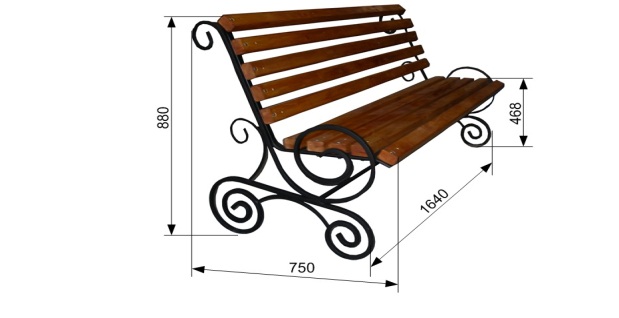 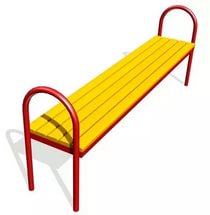 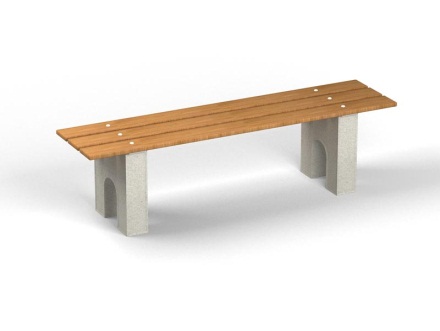 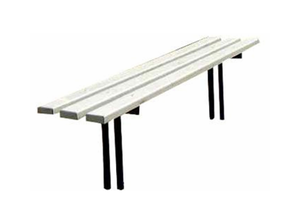 2.Урна переносная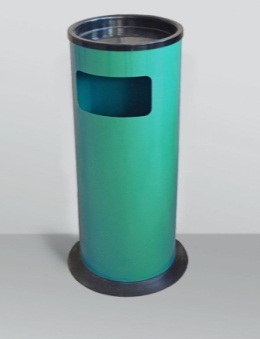 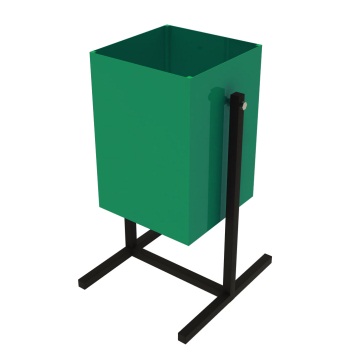 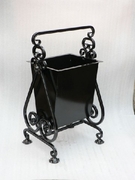 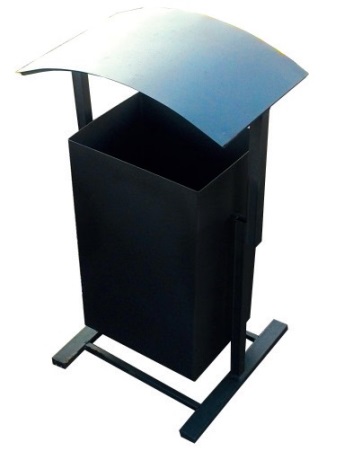 3.Светильник уличный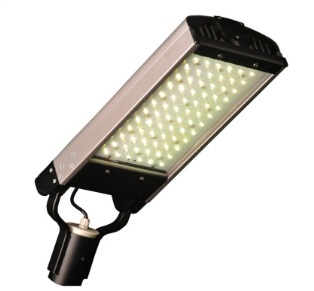 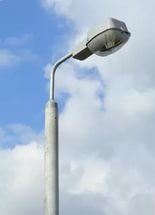 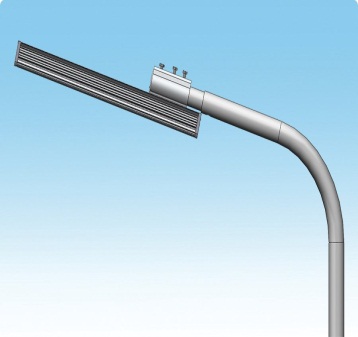 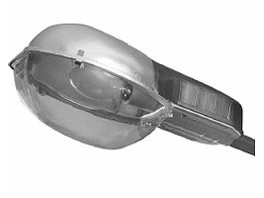 